Pletu, pletu pomlázkuBlíží se nám svátky jara- velikonoce. Letos si je bohužel nemůžeme užít společně, proto si o velikonočních tradicích, symbolech a zvycích tentokrát popovídejte s rodiči či prarodiči.S maminkou upečte beránka, mazanec nebo jidáše a tatínka poproste o pomoc s pletením pomlázky. Společně pak obarvěte vajíčka a vyzdobte si byt. Při práci si můžete naučit básničku i písničku.Kropenatá slepičko,jaké mi dáš vajíčko?Jé to bude překvapení,nad kropenatý přece není!!!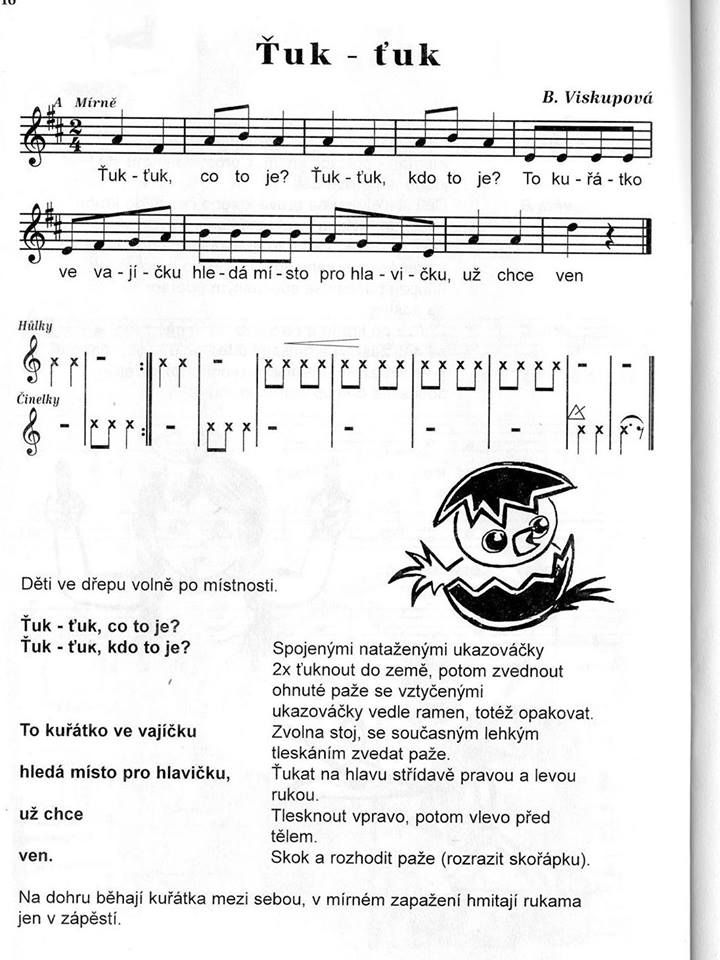 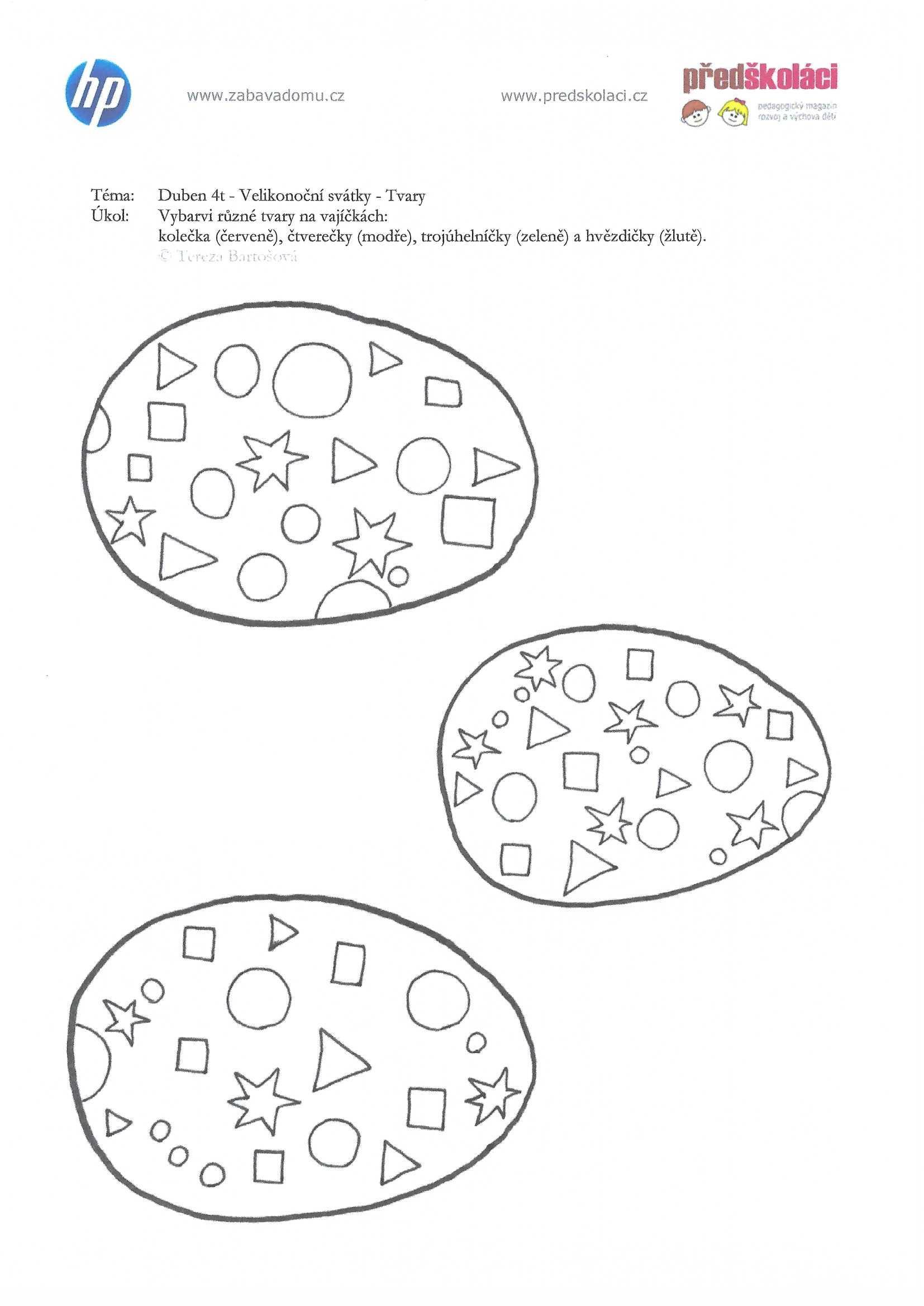 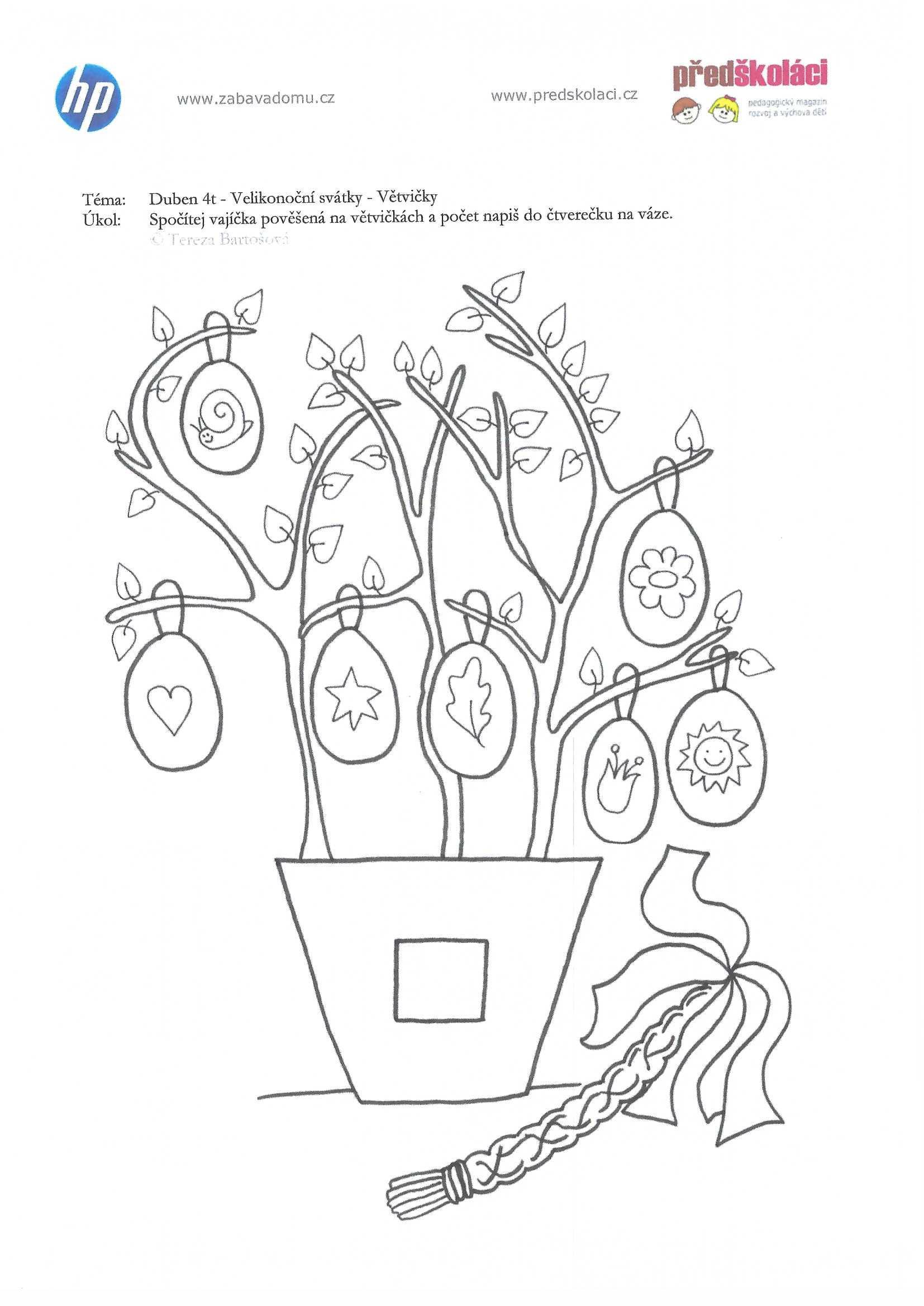 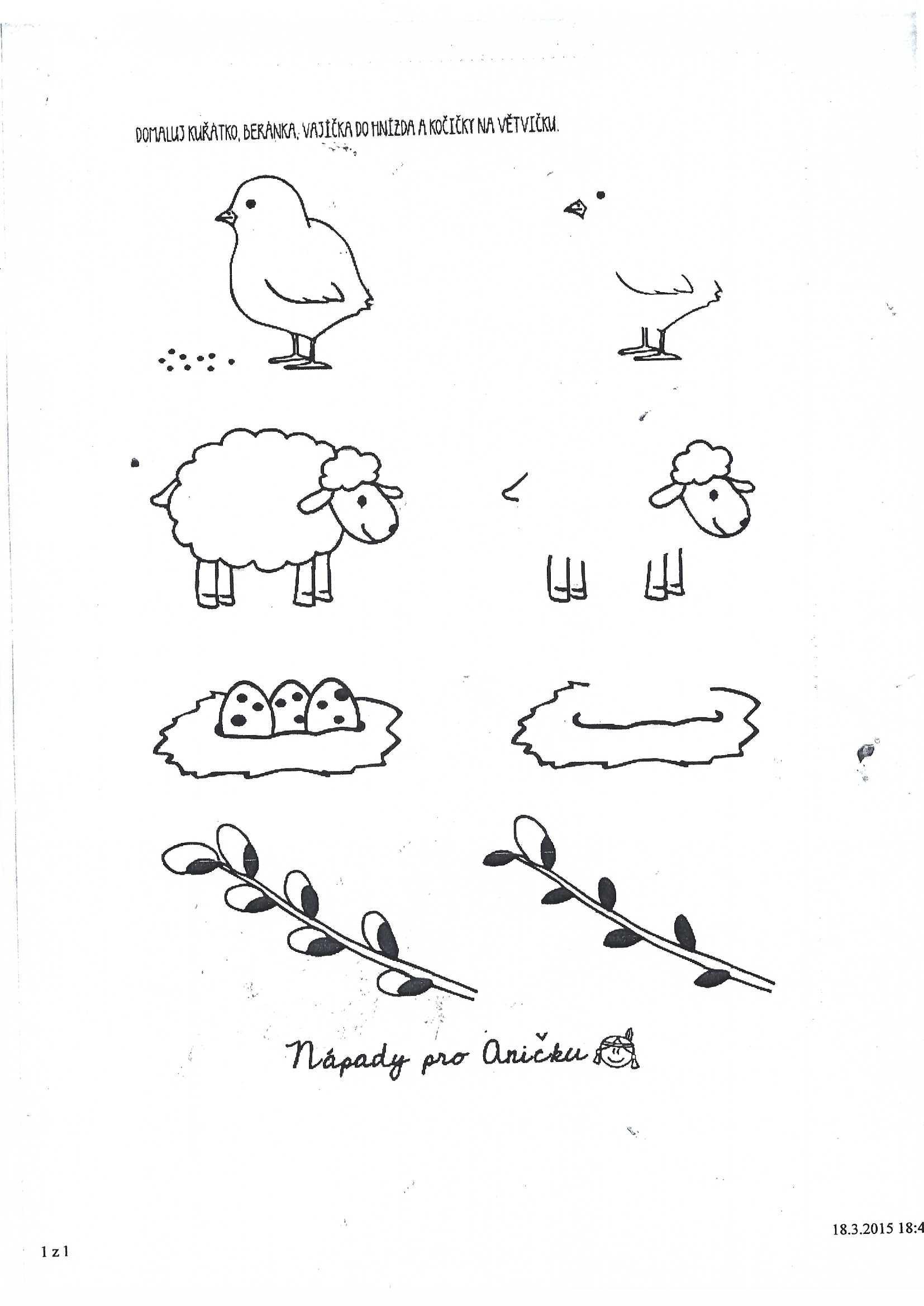 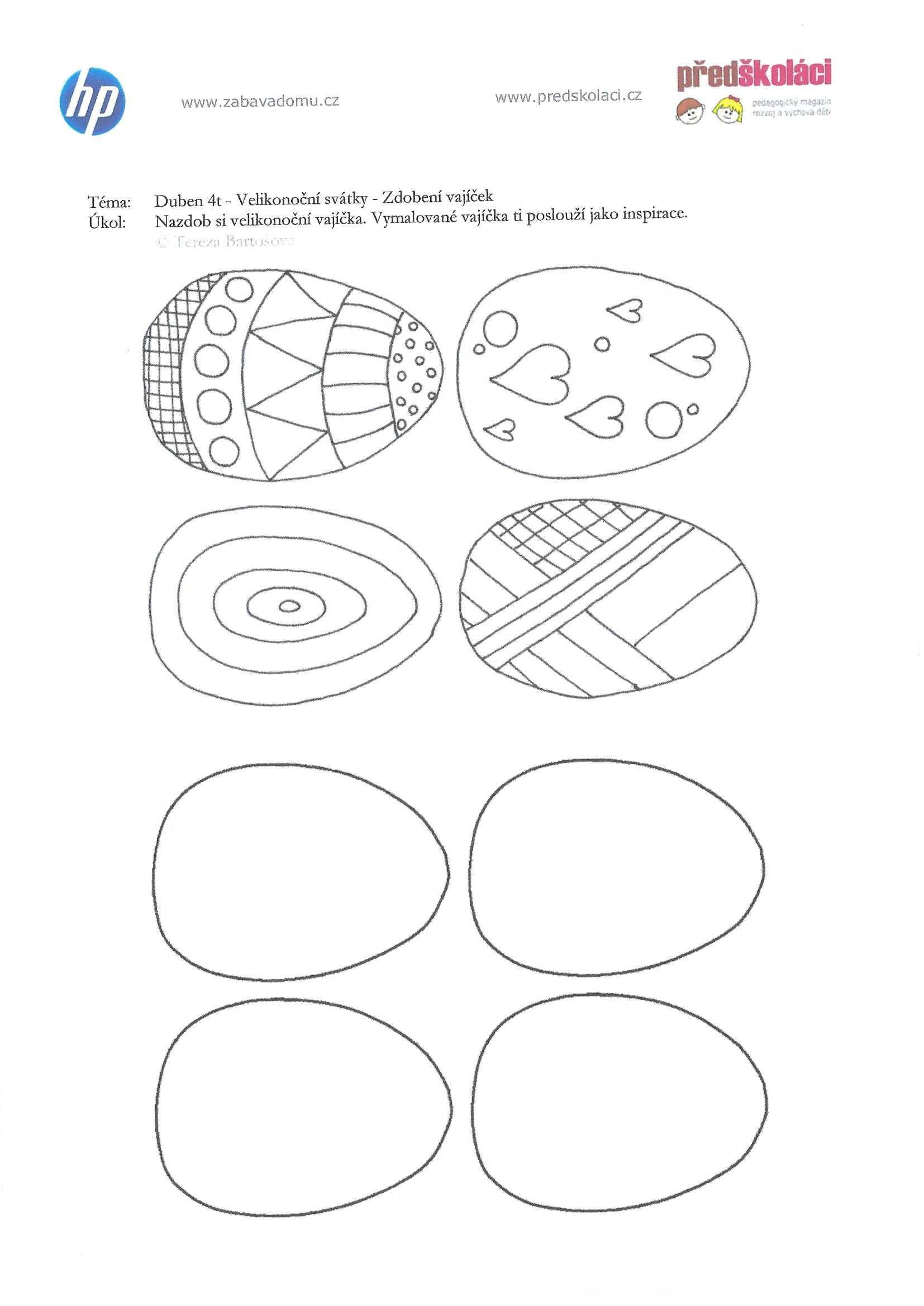 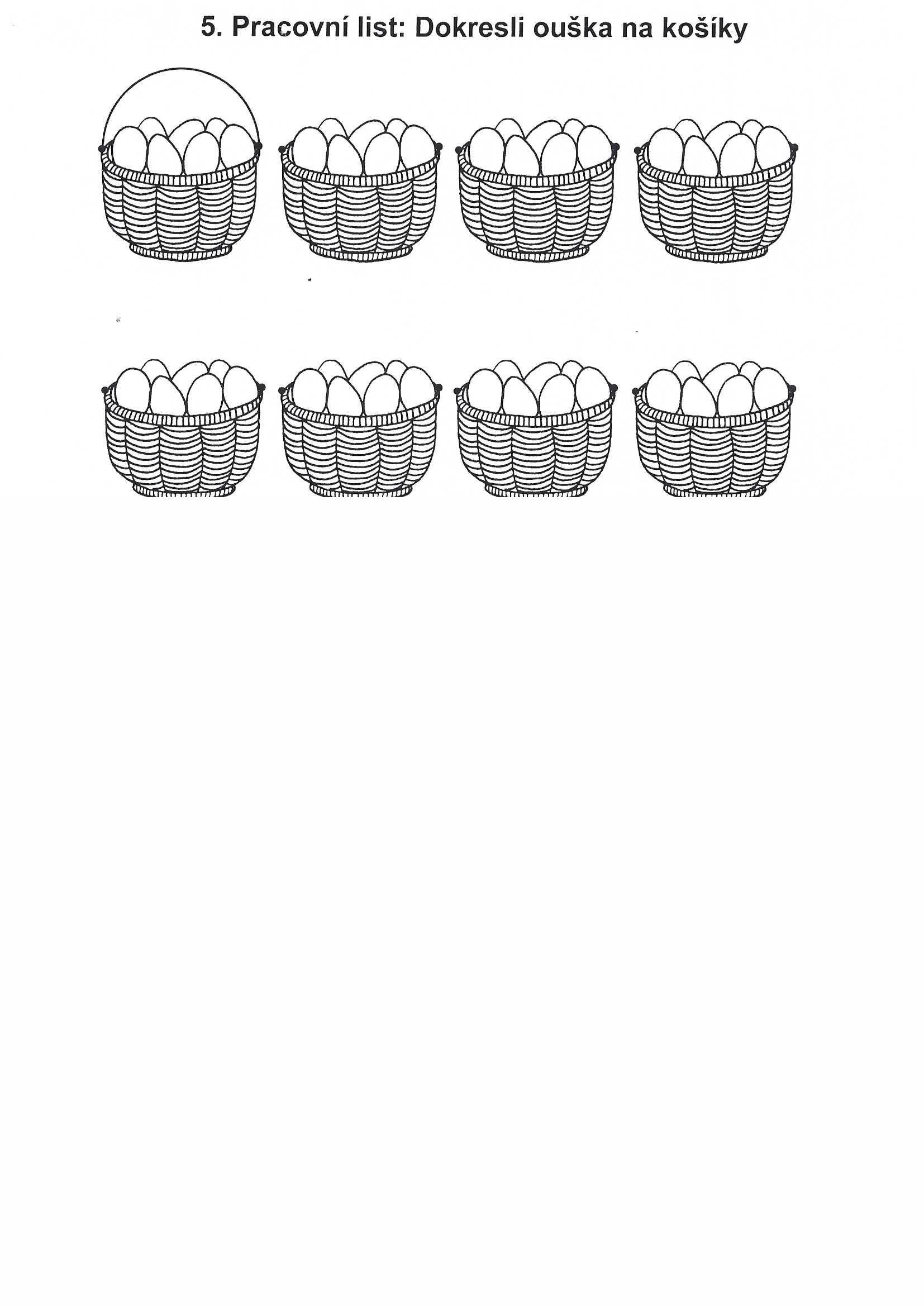 